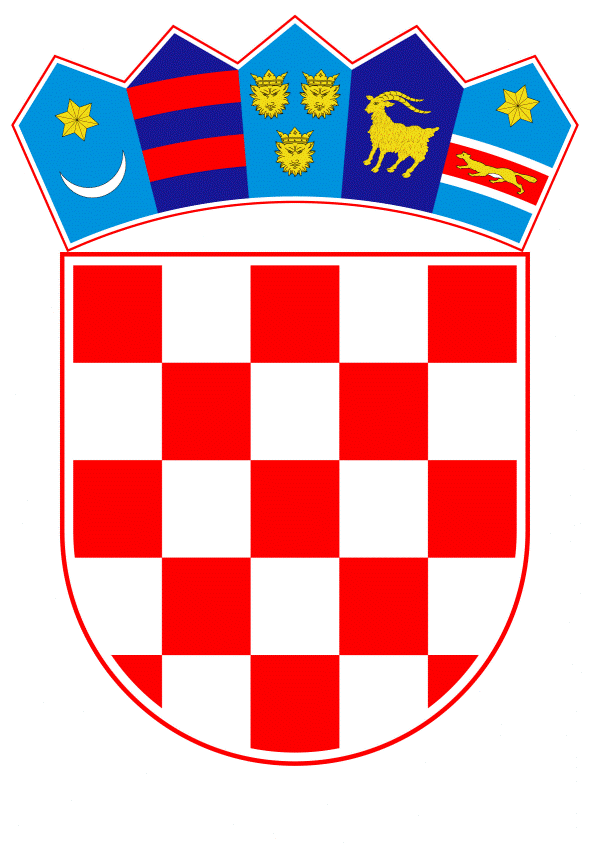 VLADA REPUBLIKE HRVATSKEZagreb, 14. studenoga 2019.______________________________________________________________________________________________________________________________________________________________________________________________________________________________Banski dvori | Trg Sv. Marka 2  | 10000 Zagreb | tel. 01 4569 222 | vlada.gov.hrPRIJEDLOGNa temelju članka 3. stavka 1. i članka 4. Zakona o izboru predsjednika Republike Hrvatske („Narodne novine“ br. 22/92, 42/92, 71/97, 69/04, 99/04, 44/06, 24/11. i 128/14.), Vlada Republike Hrvatske je na sjednici održanoj ______________ 2019. godine donijelaODLUKUO RASPISIVANJU IZBORA ZA PREDSJEDNIKA REPUBLIKE HRVATSKEI.Raspisuju se izbori za Predsjednika Republike Hrvatske.II.Izbori za Predsjednika Republike Hrvatske održat će se u nedjelju, 22. prosinca 2019.  godine.III.Ova Odluka objavit će se u „Narodnim novinama“, a stupa na snagu 21. studenoga 2019. godine.Klasa: Urbroj: Zagreb, __________ 2019.     PREDSJEDNIKmr. sc. Andrej PlenkovićObrazloženjeOdluke o raspisivanju izbora za Predsjednika Republike HrvatskePrethodni izbori za Predsjednika Republike Hrvatske održani su 28. prosinca 2014. i 11. siječnja 2015. godine, konačni rezultati izbora utvrđeni su 29. siječnja 2015. godine i objavljeni u „Narodnim novinama“  broj 11, od 30. siječnja 2015. godine. Svečanu prisegu Predsjednica Republike Hrvatske je položila 15. veljače 2015. Sadašnjoj Predsjednici Republike Hrvatske petogodišnji mandat istječe 18. veljače 2020. godine, a novoizabrani Predsjednik/ca stupa na dužnost posljednjeg dana mandata Predsjednika kojem istječe mandat, sukladno članku 1. i članku 49. stavku 1. Zakona o izboru predsjednika Republike Hrvatske („Narodne novine“ broj 22/92, 42/92, 71/97, 69/04, 99/04, 44/06., 24/11 i 128/14).Člankom 95. stavkom 5. Ustava Republike Hrvatske („Narodne novine“ broj 85/10 – pročišćeni tekst i 5/14 – Odluka Ustavnog suda Republike Hrvatske) propisano je da se izbor Predsjednika Republike Hrvatske obavlja najmanje 30, a najviše 60 dana prije isteka mandata.Ovlaštenje Vlade Republike Hrvatske da raspisuje izbore za Predsjednika Republike Hrvatske i određuje dan izbora, sadržano je u članku 3. stavku 1.  i članku 4. stavku 1. Zakona o izboru predsjednika Republike Hrvatske.Sukladno članku 4. stavku 2. Zakona o izboru predsjednika Republike Hrvatske, od dana raspisivanja pa do dana izbora predsjednika Republike Hrvatske mora proteći najmanje 30 dana. Vodeći računa o rokovima koji se moraju poštivati u raspisivanju izbora te rokovima koji se odnose na obavljanje svih izbornih radnji i moguća ponavljanja izbora, Vlada Republike Hrvatske odredila je za dan održavanja izboranedjelju, 22. prosinca 2019. godine.Odluka o raspisivanju izbora objavit će se u „Narodnim novinama“, a stupiti će na snagu 21. studenoga 2019. godine i od toga dana teku rokovi za obavljanje izbornih radnji koje su dužni poštivati svi sudionici u postupku izbora za Predsjednika Republike Hrvatske.Predlagatelj:Ministarstvo upravePredmet:Prijedlog odluke o raspisivanju izbora za Predsjednika Republike Hrvatske